ZAMÓWIENIE NA SZKOLENIENazwa szkolenia: 	Termin szkolenia: 	Dane do faktury jednostki kierującej na szkolenie:Nazwa 	Ulica 	Kod pocztowy 	Miejscowość 	 NIP 	Osoba do kontaktu w jednostce kierującej na szkolenie:Imię i nazwisko 	Telefon 	E-mail 	Lista uczestników szkolenia:Wyrażam zgodę na przechowywanie i przetwarzanie powyższych danych osobowych dla potrzeb procesu realizacji zgłoszenia przez Expose Sp. z o.o., ul. Skierniewicka 10a, 01-230 Warszawa, zgodnie z ustawą z dnia 10 maja 2018 roku o ochronie danych osobowych (Dz. Ustaw z 2018, poz. 1000) oraz zgodnie z Rozporządzeniem Parlamentu Europejskiego i Rady (UE) 2016/679 z dnia 27 kwietnia 2016 r. w sprawie ochrony osób fizycznych w związku z przetwarzaniem danych osobowych i w sprawie swobodnego przepływu takich danych oraz uchylenia dyrektywy 95/46/WE (RODO).Podanie danych jest dobrowolne, ale niezbędne do realizacji zgłoszenia. Świadom(a) jestem faktu, że przysługuje mi prawo cofnięcia zgody na przetwarzanie podanych danych, ich sprostowania, usunięcia czy ograniczenia przetwarzania (możliwe poprzez kontakt z inspektorem danych osobowych: iod@expose.plPrzesłanie zgłoszenia jest równoznaczne z akceptacją regulaminu szkoleń: https://expose.pl/regulamin-szkolen/Faktura przesyłana jest w wersji elektronicznej. Jeśli niezbędna jest faktura w wersji papierowej, prosimy o taką informację w momencie przesyłania zgłoszenia.	Data	Pieczęć firmowa	Czytelny podpis osoby upoważnionej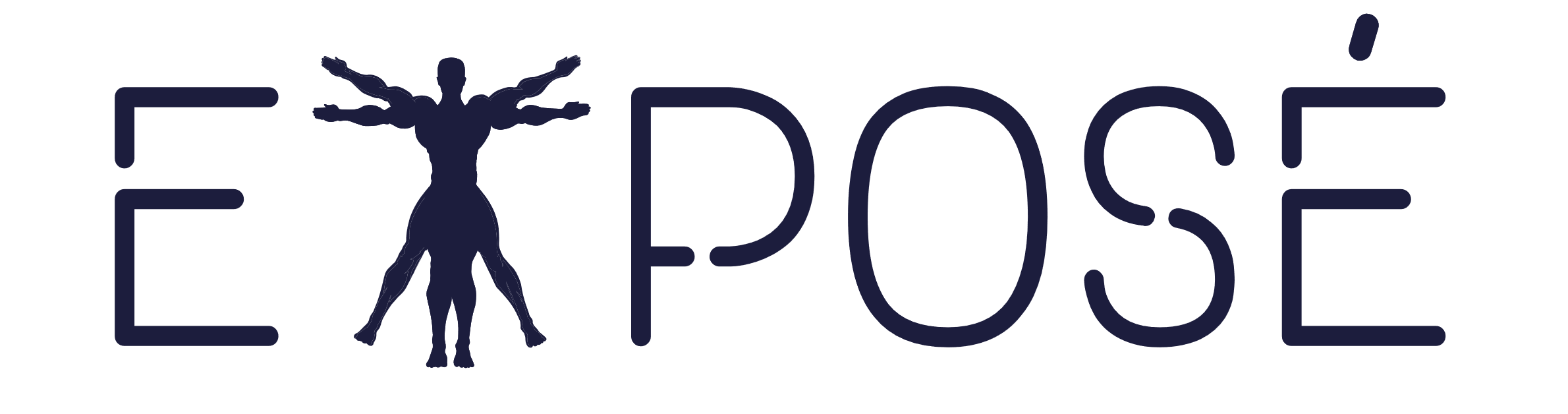 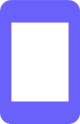 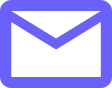 Lp.ImięNazwiskoTelefon kontaktowyAdres e-mail…